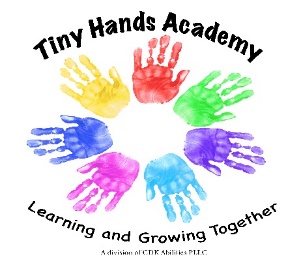 100 Maple Street, Glens Falls, NY 12801(518) 409-8124   RegistrationChild Full Name________________________________________________________________________Birthdate _______________________ Gender__________________ Age _______________________Parent 1 Full Name _________________________ Email address _____________________________Parent 1 Full Address __________________________________________________________________(Please include PO Box if applicable)Parent 1 Contact phone numbers (home) _____________ work _____________ cell ________________Parent 1 Employer _____________________________________________________________________Employers Address _____________________________________________________________________Parent 2 Full Name __________________________ Email address ______________________________Parent 2 Full Address ___________________________________________________________________(Please include PO Box if applicable)Parent 2 Contact phone numbers (home) _____________ work _____________ cell ________________Parent 2 Employer ____________________________________________________________________Employers Address ___________________________________________________________________Child Lives with ______________________________________________________________________If applicable, is there a custody agreement? _______ Can the non-custodial parent pick up? ________*If non-custodial parent cannot pick up a copy of custody papers is required for enforcement.EMERGENCY CONTACTS:Please include names of people who we should contact in case of emergency if the parents listed above cannot be reached. Please be sure to tell them they are listed as emergency contact for your child and if called may be asked to pick the child up from school. By listing them here, you give permission for them to pick your child up from Tiny Hands Academy.First: Full Name: _______________________________ Contact phone: _______________________Second: Full Name: ____________________________ Contact phone: _______________________Third: Full Name: _____________________________ Contact phone: _______________________